Western Regional Partnership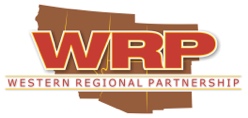 July 2019 UpdatesWRP sends out monthly updates on agency efforts relevant to the WRP Mission.  This includes publicly available information from WRP Partners and agency news releases, etc. to assist to create greater awareness of current WRP Partner actions.  If you have any updates you would like to share, please email that information to amyduffy@westernregionalpartnership.org.   In this edition of WRP Monthly updates:WRP UpdatesRecent WRP Committee Webinar recordings:August 2: WRP Natural Resources Committee webinar on Tribal and Cultural ResourcesJuly 18: 2019 WRP MRHSDP&A Webinar on Aviation Trends and UpdatesJuly 10: WRP Energy Committee Webinar on Tribal EnergyUpcoming WRP Activities (please contact amyduffy@westernregionalpartnership.org for more information):WRP Priority: The WRP Priority for this year is, “Advancing Compatible Planning in the West for America’s Defense, Energy, Environment and Infrastructure through Enhancing Collaboration among Federal, State and Tribal Entities.” The WRP Energy Committee will be setting up working calls over the next few months on three main items, based on survey responses on “top” items”; looking for projects, polices and plans relating to:Energy Resilience and infrastructure (includes ensuring energy lifeline access during emergency response)Electric vehicle charging stations and infrastructureEnhancing awareness of new energy projects (conventional and alternative and transmission)The MRHSDP&A Committee is doing a deep dive into three main items; looking for projects, policies and plans relating to:All hazards disaster responseCompatible planning with the military to support military requirements (National Defense Strategy, latest DoD policies and threats impacting the mission)Latest UAS trendsThe WRP Natural Resources Committee will be setting up working calls over the next few months on two main items, based on survey responses on “top” items”; looking for projects, polices and plans relating to:Species: Focused action on Yellow-Billed Cuckoo; work with USFWS to obtain species listings and recovery over the next 10 yearsAgencies streamlining planning processes (including environmental review and permits)Supporting WRP Working Groups on Natural Resource-Related itemsThe Committees will identify best practices actually deployed to address compatible planning.  If you are interested in being part of these working group calls please contact amyduffy@westernregionalpartnership.org for more information.EnergyFederal Updates DOI Meet the official leading Trump's 'energy dominance' push BLMBLM New Mexico accepting comments for November oil and gas lease saleBLM to host public meetings on proposed Gemini Solar ProjectBLM accepting comments on Environmental Assessment for Nevada November oil and gas lease saleBLM seeks comments on public lands nominated for geothermal leasing84 FR 34924 - Notice of Availability of the Draft Supplemental Environmental Impact Statement for the United States Gypsum Company Mine Expansion/Modernization Project, CaliforniaA Section 368 energy corridor regional review status webinar for Regions 4, 5, and 6 was held on June 27, 2019, at 11 am MDT. The webinar focused on the recent workshops in Missoula, Montana; Rock Springs, Wyoming; Reno, Nevada; and Redmond, Oregon. A recording of the webinar is available on the West-wide Energy Corridor Information Center website. The written summary of Regions 4, 5, and 6 workshops and the slides presented during the webinar are also available for download.BLM Seeks Public Input on Proposed Communications Site in San Bernardino CountyBLM sets public hearings on Gemini solar array near Las VegasDOEThe U.S. Energy Information Administration (EIA) announced the launch of a new State Energy Portal that provides greater access to more state-level U.S. energy data with interactive, customizable views of more than 150 charts, tables, and maps. EIA’s new portal gives users access to more than 1,700 state- and regional-level data series from more than 50 data sources, including sources outside of EIA. While visualizing data for a state, users can add other state, regional, or U.S. data to make quick comparisons. Federal government may have mistakenly shipped dangerous nuclear materials to NevadaDOE and DOI collaborate on offshore wind development through a Memorandum of Understanding and through the jointly-developed National Offshore Wind Strategy. A June news release from the DOI’s Bureau of Ocean Energy Management (BOEM) outlines BOEM’s offshore wind leasing strategy, including regional approaches and considerationsThe 2018 Distributed Wind Market Report Fact SheetWINDExchange Web Content: In addition to the updated Wind Turbine Radar Interference content now available on the WINDExchange website, also available is possible mitigation approaches: an overview of the Wind Turbine-Radar Interference Mitigation Working Group and the Federal Interagency Wind Turbine Radar Interference Strategy and the Government Review Process for Radar Interference.The 2017 Renewable Energy Data Book. Published annually by DOE’s NREL on behalf of DOE’s EERE, the 2017 Renewable Energy Data Book presents U.S. and global energy statistics compiled from numerous data sources and includes technology-specific data.Increasing Wind Turbine Tower Heights: Opportunities and Challenges: NREL also released a report looking at the challenges and opportunities associated with taller wind towers of up to 160 meters.Renewable generation temporarily overtakes coal-fired generation in April, the EIA saysState UpdatesCA:Native American Tribes and Energy Commission Collaborating on Renewable Energy EffortsCalifornia Energy Commission Seeks Comment on Preliminary Draft Research RoadmapNV:      Governor Sisolak Demands Answers from U.S. Dept. of Energy on Unapproved Waste Shipments to the Nevada National Security SiteTribal UpdatesFour Tribal Consultations on Tribal Energy Resource Agreements (TERAs) are scheduled in JulyAssistant Secretary Sweeney Announces Over $5.3 Million in Energy and Mineral Development Grants Awarded to 24 Tribes in 11 StatesDOE Announces $16 Million for 14 Tribal Energy Infrastructure Deployment ProjectsRegister now for the U.S. Department of Energy's (DOE) 2019 Office of Indian Energy Program Review to be held November 18–22 at the Sheraton Denver West Hotel in Lakewood, Colorado. This annual event is a tremendous opportunity for Indian tribes to meet, learn from other Indian tribes that are pursuing energy self-sufficiency, and share in each other's successes. Due to widespread interest in energy development, the Review is also open to all of Indian Country. There is no registration fee, but advanced registration is required to ensure seating and availability of food. Register now.ACHP launched a new online course, Early Coordination with Indian Tribes for Infrastructure Projects. The ACHP developed this course to assist applicants for federal permits, licenses, and funding and federal permitting agencies with pre-Section 106 coordination with Indian tribes. The course is available on the ACHP’s E-Learning portal https://www.achp.gov/training/elearning and like the ACHP’s other E-Learning courses, is free through September 30, 2019.Save the Date for the 2019 National Tribal Energy Summit, Tribal Energy: Powering Self-Determination, September 24-26, 2019, The Westin Washington, D.C. City Center, 1400 M Street NW, Washington, D.C. 20005RegionalCalifornia farmers are planting solar panels as water supplies dry upNearly half of U.S. utilities filed rate cases in 2018, most of them seeking rate increasesAll spent nuclear fuel in the U.S. will soon end up in one placeArizona commissioner pushes for retail competition vote by end of yearCoal-dependent counties face financial risks if climate change policies are implementedTri-State reaches exit deal with Colo. co-op, seeks FERC regulation on rates and contractsShould Electric Vehicle Drivers Pay Per Mile? After Aliso Canyon, a gas pipeline exploded — costing Californians $1 billionColorado co-op sues to block Tri-State's move to FERC regulation, state lawmakers also concernedNatural ResourcesFederal UpdatesThe Nevada Sagebrush Ecosystem Council has adopted a temporary rulemaking that will require mitigation for certain disturbances in greater sage-grouse habitat. The majority of greater sage-grouse habitat is located on federally managed lands with the majority of current disturbances generated through mineral production, energy development and/or linear transmission facilities. The rulemaking also clarifies that mitigation is required on federally managed lands and state owned lands. The final rule expires 1 NOV 19.29 Draft Recovery Plan Revisions For 43 Species in Pacific, Southwest, and Southeast Regions. FWS has announced for public review and comment the availability of 29 draft recovery plan revisions, which update recovery criteria for 43 endangered or threatened species located in the Pacific, Southwest, and Southeast regions (84 FR 30764). Those regions include Arizona and California. The recovery criteria are being updated to better assist in determining when an endangered species has recovered to the point that it may be reclassified as threatened or that the protections afforded under ESA are no longer necessary. DOIBuRecReclamation announces $29.1 million in WaterSMART grants to use water more efficientlyFederal Officials Announce Priority Actions Supporting Long-Term Drought ResilienceReclamation seeks comment on proposed changes to its operations in CaliforniaReclamation announces $29.1 million in WaterSMART grants to use water more efficientlyFWSEndangered and Threatened Wildlife and Plants; Initiation of 5-Year Status Reviews of 58 Species in California, Nevada, and the Klamath Basin of OregonEndangered and Threatened Wildlife and Plants; Initiation of 5-Year Status Reviews of 36 Species in Arizona, New Mexico, Texas, Utah, and MexicoEndangered and Threatened Wildlife and Plants; Draft Recovery Plan for Short's BladderpodMigratory Bird Hunting; Proposed Migratory Bird Hunting Regulations on Certain Federal Indian Reservations and Ceded Lands for the 2019-20 SeasonBald and Golden Eagle Protection Act and Migratory Bird Treaty Act; Religious Use of Feathers; Extension of Comment Period5-Year Status Reviews of 58 Species in California, Nevada, and the Klamath Basin of Oregon. 84 FR 36116 - Endangered and Threatened Wildlife and Plants; Initiation of 5-Year Status Reviews of 58 Species...BLMBLM Nevada initiates environmental assessment process for targeted grazing in Great Basin Ecoregion of NevadaBLM Seeks Public Comment on US Gypsum Mine Expansion ProjectBLM Seeks Public Comment on US Gypsum Mine Expansion ProjectBLM Seeks Public Input on Proposed Communications Site in San Bernardino CountyEPAFederal Officials Announce Priority Actions Supporting Long-Term Drought ResilienceEPA Announces Policy to Enhance Enforcement and Compliance Assurance Partnerships with StatesUSDAFederal Register - Final EIS - Sage Grouse (July 31, 2019)State Updates AZ:The Arizona Department of Forestry and Fire Management (DFFM) - Invasive Plant Grant Program is now accepting applications. Applications are due August 30, 2019. Eligible applicants include: Units of Local Government, State Agencies, Non-profit Organizations, Indian Tribes, and Public Educational Institutions. All applications must be completed and submitted online at the following link: https://gn.ecivis.com/GO/gn_redir/T/gv0cjhl27kjf.  For assistance regarding this grant program, please contact John Richardson at 602-771-1420 or jrichardson@dffm.az.gov    CA:	California lawmakers take up wildfire proposalsNM:     Gov. Lujan Grisham appoints new Interstate Stream Commission membersUT:USDA Forest Service and State of Utah Invest in Utah’s Future Through Shared StewardshipGovernor Herbert announces millions in funding to mitigate wildfire risk. Governor Herbert and Secretary Sonny Purdue signed the Shared Stewardship Agreement back in May 2019. Tuesday, the governor announced $20 million in funding over the next four years.USDA Forest Service and State of Utah invest in Utah’s future through Shared Stewardship Utah’s Watershed Restoration Initiative announces 2020 projectsRegional UpdatesWestern Working Lands for Wildlife Initiatives Benefit Millions of SongbirdsPublic Land Ownership in the United States. Public lands influence the economy, demographics and fiscal policies of communities. Explore maps and county-level data for the Cross-Boundary Wildfire and Community Exposure: A Framework and Application in the Western U.S. Results are highlighted in the new Report, Cross-boundary Wildfire and Community Exposure: A Framework and Application in the Western US.Colorado Springs Utilities partners with forest agencies to invest $15 million in watershed restoration Nevada State Forester reflects on concept of Shared Stewardship NASF's 2019 Annual Meeting!  The full meeting agenda is now available! And early-bird pricing has been extended to Friday, August 9th. Head to NASF's website or to our RegOnline page for more information about this year's meeting, themed "Shared Stewardship, Shared Outcomes."Western States Buy Time with a Drought Plan, but Face a Drier Future Invasive Grass Increases Wildfire Threat in Western States Military Readiness, Homeland Security, Disaster Preparedness and AviationMilitary ReadinessDoD UpdateThe Pentagon’s top two jobs are finally filledSenate confirms Milley as chairman of the Joint ChiefsSenate Confirms Norquist as Permanent Deputy Defense SecretaryVideo: Esper sworn in as Secretary of Defense | Defense News Minute, July 24, 2019Newly installed SecDef: The budget deal provides a ‘good’ number for defenseMemorandum for All Military Personnel and Department of Defense Employees from Acting Secretary Spencer on the Assumption of Duties as Acting Secretary of DefenseTrump rallies support for Space Force at welcome for new SecDefDavid Norquist has one word for you: AnalyticsLeading Environmental Group Says FY 2020 NDAA Should Retain Critical PFAS ProvisionsWhat happened at the military’s biggest cyber training exercise to dateColorado Springs Area Military Leaders Involved in County Master Plan ProcessEsper Announces PFAS Task Force to Grapple with Installation and Community Contamination IssuesThe US Is Unprepared to Mobilize for Great Power Conflict Colorado Governor Announces $128M Transportation Initiative to Aid Military Bases and CommunitiesMore troops are heading to the US-Mexico borderEsper: F-35 won’t hit 80% readiness, cites stealth partsThe Pentagon Releases Its 5-Year Digital Modernization Strategy  Inside the Pentagon's Game of Musical Chairs Army, Navy face big shake-up on the road to confirming the next SECDEFREPIWebinars: Upcoming – 8/28 @ 1 pm Eastern: REPI and the National Defense Strategy: Rebuilding Readiness by Protecting Key CapabilitiesPast : How to Obtain Regulatory Relief for Threatened and Endangered Species Without Acquiring a Real Estate Interest, Wednesday, July 10, 2019,  Please click here to watch a recording of the webinar.2019 Sentinel Landscapes Accomplishments Report is now available on the REPI Program website [https://www.repi.mil/], as well as the sentinel landscapes website [https://sentinellandscapes.org/]. The report summarizes the Sentinel Landscapes Partnership's achievements through Fiscal Year (FY) 2018.  Its findings demonstrate that the U.S Department of Agriculture (USDA), Department of Defense (DoD), and Department of the Interior (DOI) streamline funding to projects within sentinel landscapes, which allows DoD to enhance its ability to carry out critical testing and training activities in support of the National Defense Strategy. Through FY 2018, $115 million in DoD funds have been leveraged over 3-to-1 with $177 million in USDA funds, $37 million in DOI funds, $91 million in state funds, $13 million in local funds, and $59 million in private funds to support projects across seven sentinel landscapes.  In total, these contributions have protected over 224,000 acres of land and implemented sustainable management practices on an additional 1.6 million acres of land around high-value military testing and training areas. The report is available for download at [http://www.repi.mil/Resources/Reports-and-Fact-Sheets/] and [https://sentinellandscapes.org/media/1239/2019-sentinel-landscapes-accomplishments-report_final_07252019.pdf].USAF Clark County, other stakeholders seek public input in Nellis land-use studyUSAFA to hold open house to share AICUZ study resultsSenator: About 10 percent of B-1s are fully combat-readyAETC welcomes new commanderHill AFB Airmen expand F-35A combat capability in Rapid ForgeGoldfein stresses promise of multi-domain operations, calls it ‘the single most critical’ tool for winning future high-end fightsThe next cybersecurity concern for NATO? SpaceSenator: About 10 percent of B-1s are fully combat-readyF-22 pilots first to get Air Force's new, state-of-the-art flight suitThe readiness of U.S. Air Force planes dropped for the sixth year in a row, "Of the 5,413 or so aircraft in the fleet, the percentage that are able to fly at any given time has decreased steadily each year since at least fiscal 2012, when 77.9 percent of aircraft were deemed flyable. By fiscal 2017, that metric had plunged to 71.3 percent, and it dipped further to 69.97 percent in 2018," Military Times reports off data pried loose via the Freedom of Information Act. "Moreover, the decline has continued despite the Air Force's growing concerns about readiness and its best efforts to reverse the trend." Read on, here.Webb assumes command of AETCNew Mexico AG ‘frustrated’ with Air Force response to contaminationThis is the hefty toll bird strikes have inflicted on the Air Force since 1995Nevada Legislature Opposes Air Force Expansion into Wildlife Refuge Strategic air bases receive first counter-UAS systemsArmy How the Army will approach cyber 10 years from nowState Land Office Signs Land Use RestrictionNew Army vice chief of staff is sworn inHalf the crew, twice the firepower: How the Army looks to transform artilleryWithout additional $157 million, US Army aviation readiness projected to sufferThese soldiers will have a drone in their pockets during their Afghanistan deploymentNavyNavy nominee vows his ‘full attention’ to cybersecurityGilday Receives Formal White House Nomination as Next CNONavy, San Diego Community Partners Sign Agreement to Explore Point Loma Transit HubUSMC MCAS Yuma shares air zone study results with publicTurn Up the Heat: Camp Pendleton Fire Department Hosts Wildland Fire SchoolMAG-16 Stands ReadySacred cows die as Marine commandant changes course on amphibsBerger Officially Takes the Reins as Marine Corps CommandantGen. David Berger becomes the 38th Marine commandant. Here’s what he will face leading the CorpsHomeland Security/Disaster PreparednessHow Disaster Mitigation Funding Helps Your StateGovernor Newsom Highlights Emergency Preparedness, Additional Resources for this Year’s Fire SeasonGovernor Gavin Newsom Signs Wildfire Safety and Accountability LegislationMaking Mitigation Work - Webinar Series. The Natural Hazards Center, in partnership with the Federal Emergency Management Agency, will soon launch a new webinar series, Making Mitigation Work. These free one-hour webinars will feature innovative speakers and highlight recent progress in mitigation policy, practice, and research. https://hazards.colorado.edu/training/webinars/making-mitigation-workBuilding large scale resilience to natural disasters. A toolkit for responding to natural disasters is outlined in Regional Resilience Toolkit: Five Steps to Build Large Scale Resilience to Natural Disasters, a report by the U.S. Environmental Protection Agency.Cyber:	Ep. 48: Cyberwarfare todayWildfires'It's just a matter of time:' Despite fewer wildfires so far in 2019, California braces for another busy fire season California passes $26B wildfire planFEMA-TribalFEMA has released Planning Considerations: Evacuation and Shelter-in-Place: Guidance for State, Local, Tribal, and Territorial Partners today. To view the document and for webinar information, please visit https://www.fema.gov/plan.AviationCISA: Small Planes Vulnerable to Flight Data Manipulation Uber Launches Helicopter Service To JFK AirportNew FAA regulations require towers under 200′ to be markedNAAA Says Landowners Must Mark and Log Towers to Avoid Liability for Injuries Sustained by Aerial Applicators. The National Agricultural Aviation Association (NAAA) says that many landowners and farmers might not be aware that due to provisions in both the FAA Extension, Safety and Security Act of 2016 and the FAA Reauthorization Act of 2018, towers between 50 and 200 feet tall with an above-ground base of less than 10 feet in diameter in rural areas are legally required to be marked and/or logged in a database the FAA is currently developing. FAAChao Announces $477 Million In Infrastructure Grants To 264 Airports In 45 StatesUSDOT Announces $300 Million Funding Allocation For Three Transit Projects in Arizona, California And WashingtonChao Names FAA NextGen Advisory Committee ChairU.S. Secretary of Transportation Elaine L. Chao Statement on the Confirmation of Steve Dickson as FAA AdministratorDOT Announces Third Round of Infrastructure Grants of the total $3.18 billion in FAA Airport Improvement Program (AIP) funding for airports across the United States.Drone Pilots: FAA Announces Important Changes to Airspace Webinar SeriesAugust 1, 2019 4 P.M. ET   How to Navigate UAS Facility MapsAugust 13, 2019 4 P.M. ET How to use the FAA Drone ZoneSeptember 12, 2019 4 P.M. ET How Public Safety Agencies Can Fly Drones During EmergenciesRegistration will open two weeks prior to the session on the FAA website,UAV/DronesFAA Working To Reconcile Increasing Utility Of Drones With Public SafetyFAA to Further Expand Opportunities for Safe Drone OperationsCould cargo drones replace container ships?UPS Seeks to Establish Broad-Based Drone Delivery SubsidiaryNASA at work on system that will make drone deliveries possibleAltitude Angel, Wing Aviation release conflict-avoidance drone toolsUPS forms a new subsidiary for drone delivery and seeks FAA approval to flyHow drones can help keep emergencies from happeningReport predicts market for civil drone systems will triple by 2028Interior Approves Chinese Drone Purchases Despite Spying Concerns Researcher seeks pilot input on sharing airspace with drones Improving safety is key in National Interagency Fire Center drone useNASA plans drone flight to test sensor technologyFrequencyNSF Seeks Ideas for Using Artificial Intelligence to Boost the Wireless Spectrum FHWA’s Nason Highlights Need to Reserve 5.9 GHz Spectrum for TransportationPentagon studies how to secure 5G and beyondConnected Vehicles Need Reserved Spectrum, DOT SaysUSDOT Wants to Preserve Spectrum for Connected Vehicle AppsFCC auction could cripple first responders’ ability to do their jobs. The Federal Communications Commission will auction off the sliver of radio spectrum used by America’s first responders in 2021, a move that would cripple emergency officials’ ability to do their jobs, according to a Government Accountability Office report released June 21.GIS InformationWebcast | August 29 | 2:00 - 3:00 Pm Et | Register Now. In an increasingly digital world, state and local governments are awash with data. From smart, citywide sensors to digital workflows, there are new sources of information cropping up constantly. In an always-on world, how are state and local government officials managing the different sources of data? During this webcast, Route Fifty will explore new technologies allowing governments to harness their data and deliver actionable insights.Webinar: Remap 2016 - New LANDFIRE Products for the Southwestern United States. Presenters: Kori Blankenship, Fire Ecologist and Jim Smith, Program Lead, of The Nature Conservancy’s LANDFIRE Team. September 26 10 AM PT Register for this webinarMiscellaneousSecretary Bernhardt recently appointed William Perry Pendley as the Bureau of Land Management's Deputy Director for Policy and Programs, exercising authority of the director. Link to William Perry Pendley bio.On July 24, 2019, Secretary Bernhardt sent a message to all Department of the Interior (DOI) employees highlighting the accomplishments of DOI during his first 100 days as Secretary.  Click here to see the full memo.BLM to move headquarters to ColoradoResource: DOI LetterBrent C Esplin named director for Reclamation’s Upper Colorado RegionData Provides Critical Support for Transportation Funding, Panel SaysStates: COGov. Polis Marks First Six Months in Office, Bold AccomplishmentsGov. Polis Statement on BLM’s move to ColoradoGov. Polis Unveils Governor’s Dashboard, Bold GoalsNM:   Six-Month Status ReportTribal:Interior Holds Listening Session with Tribal Partners on Reclaiming Native CommunitiesNational Tribal Broadband SummitWGA:Western Governors continued to highlight the importance of the state-federal relationship with outreach to the U.S. Forest Service regarding NEPA rulemaking, and the House Committee on Oversight and Reform Subcommittee in advance of their Federalism hearing. The Governors also backed bills to strengthen cybersecurity for the electric grid and state and local government. And WGA shared policies regarding public lands and energy development with the House Committee on Natural Resources Subcommittee on Energy and Natural Resources, and the Governors urged Congress to address national parks maintenance issues. Western Governors shared WGA broadband policy for a House hearing, supported more efficient infrastructure permitting in the FAST Act, and delivered their resolution on cybersecurity for a hearing on grid security.WGA Governor Burgum’s Reimagining the Rural West Initiative kick-off webinar and discussion here. DateTime (Pacific)ActivityAug 810 to 11 amWRP Energy Committee Working CallAug 121:30 to 2:30 pmWRP MRHSDP&A Committee Working CallAug 1510 to 11 amWRP Natural Resources Committee Working CallAug 2010 to 11:15 amWRP SC call with Committee Co-Chairs and GIS LiaisonsAug 2710 am to 12WRP Natural Resources Committee webinar on water (EPA HQ, BuRec HQ, NASA and WSWC)Aug 3010 to 11:30 amWRP Tribal Engagement Temporary Working Group callSept 1311 to 12 noonWRP Natural Resources Committee Working CallOct 1810 amWRP SC call with Committee Co-Chairs and GIS LiaisonsNov 19-20All-dayWRP Principals’ Meeting in San Diego, CA